* Oscar at the Movies *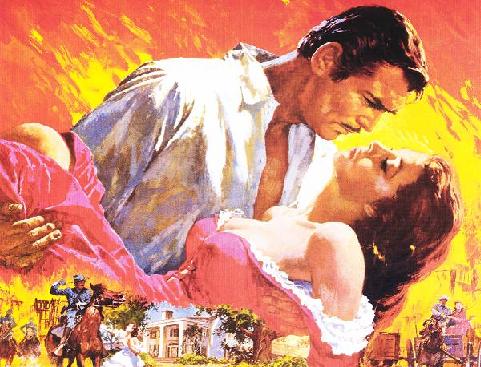 The Vision of Sarah Bernhardt         on the Silver Screen                  3         (Cat-Call Music Hell)On Seeing the Wizard of Oz:     From Hollywood to the Grand Canyon          (The American Tour Revisited)             4Moving Pictures          (The American Tour Revisited)          7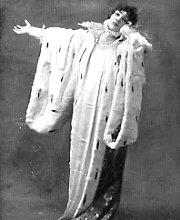 The Vision of Sarah Bernhardt         on the Silver ScreenSarah, I see you on a wall  Burning, in such a fragile fire!  Your flaring fury, your desireAnd fear and grief, I watch them allFlow through the quick staccato of  The frames. You look a little strange.  You may have undergone a change,You whom I so admire and love.But oh, how beautiful you are!  A glow, a beacon beckoning me  To join you in the MysteryThat burns inside us like a star.You are Elizabeth the Queen,						A motion picture made in 1913.  Though you are dressed more like Pierrot				Oscar has this vision in C.3.3.—Mr V  In loose gown, billowing sleeves. Your flowOf gestures must be felt, be seen,The arms free to protest against  Your fate. (The hands: two fluttering doves.)  Who kills the man she loves, still loves.You flicker jealously, incensed,Then passionate, tender, tragic, old…  Old? How could Sarah the Divine  Be anything but young? Your fineIntensity warms all that’s coldInto rejuvenated passion.  You would have been my Salomé—  You always will be. Should the dayArrive when there is no more Fashion,And every light must dim and die,  In silver gown you will abide  The ebbing of Time’s epic tide,Still telling your immortal lie.							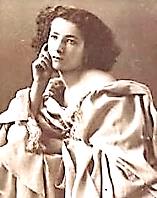 On Seeing ‘The Wizard of Oz’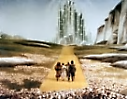 		Present at the Hollywood premiere, 		 			Grauman’s Chinese Theatre, 15 Aug, 1939.1.I’ve seen Oz, Dears. I’ll give you all  A brief review, or commentary,  Impressions, aperçus… This veryStrange film deserves a small roll-call.A touch of Kitsch and good homespun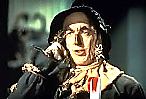   Fantasy landscapes. Winding road  Of yellow brick. Green Witch, of toadAnd cauldron, broom et al., quite fun!O how the Evil are laid low!   Gone is her beautiful wickedness.   Who’ll melt in tears for the ogressWhen she succumbs to H2O?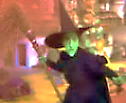 The Tin Man, a mechanical  Old sentimentalist. In God  He rusts when weep he must, this oddOrphan of the Industrial.The Emerald City! And that strip  Of gold that curves through all the sets!  That Lion Cowardly, who getsBiting comeuppance and the lip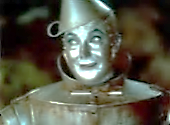 Of Dorothy. Nor should we pass  Over that loose and floppy sack  Of fodder who laments the lackOf that which he already has,The scarecrow, headpiece filled with straw: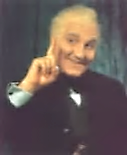   That is, a mind that does not know  It is a mind. And finally: Lo!THE WIZARD! He who gives the lawIn Oz, gold-standard charlatan  Who offers help at such a price   And seems not in the least bit nice,Proves a most kindly bumbling man Without the curtains and the smoke: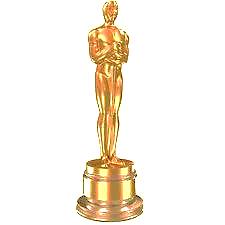   His promise fattens like the moon  Into a helium balloon And rescue comes when a knife-strokeSevers the tether—but, Dears, not  For Dorothy’s Toto, who in toto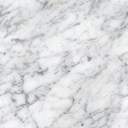   Is left behind as back they go toKansas (but, why?) and all for naughtThe rescue when her heart is left  Behind there, with the little creature,  For life is not a double-feature,Ah, no. But as she cries, bereft,A Happy Ending spell delivers  Her from her dream’s tornado, little  Toto and all, each jot and tittleObserved of the obscure and divers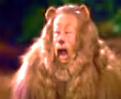 Fulfillment contract Wish makes with  Itself. For one can readily see   In this pure unrealityA most authentic human myth:That winds may whirl us up, and roam  Into the Strange: away we go  To learn the lesson that there’s noPlace like home… There’s no place like home…	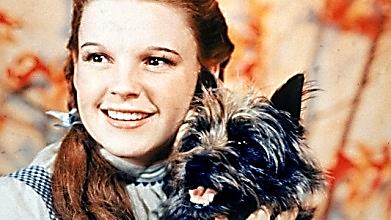 Moving Pictures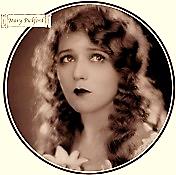  For Marcel ProustThe parlours where we do our loving  Are rooms we rest in, yet these places  Are speeding through successive spacesIn time, so they are very movingPictures indeed: We laugh and weep.  And one atop the other these  Assemble into memory’sFond scrap-book—but how long to keep?Concatenate the snapshots in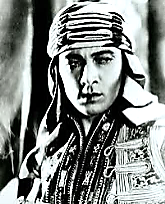   A sequence, till the intervals  Between them blur, embrace the falseAnd glittering rhinestone and sequin,Or the impress left by their reflections  Upon a plate of silver thin  As any dream, and enter in To the Palladium. Our affectionsAre bribed by sugar for the eye,  And we, the children of our dreams,  Trade that which is for that which seems,And take the swindle gratefully.When the spokes of a wagon wheel  Move in reverse, against the grain  Of physics, what of that? The brain Ignores the slippage in the real,Stunned by the fascinating shimmer  Of a perverse, regressive motion.  Who wants the moly for this potion? Just turn the lights a little dimmer.Ah, Mary Pickford, there you are!  And smouldering Rudolph Valentino.  Age shall not wither you, we’ll see noTarnish upon that silver star. In quick succession things flash by us.  We give the world its fiat looks  And write about these in our books.Dears, into these is built a biasWe would not, even if we could,  Be rid of. We are prejudiced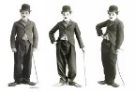   Against our passing into mist,We do not think our death a good,Or dare not think it so. Our lot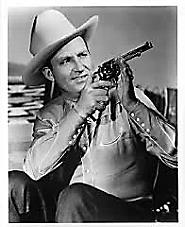   Is wept, our lot is coarsely cried—  But Mary Pickford never died. Though celluloid may singe or rot, And black holes burn into the tissue,  No, on the eye of God imprinted,  Our images stay freshly-minted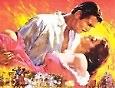 And thence new dreams for-ever issue:They float upon the Milky Way    Through cycle and through revolution   As in a teardrop’s clear solution,Film noir to glorious matinee,Staggered kinetics of the Silence  In which we Charlie-Chaplin walk  Or learn, like toddlers, how to talk.Gene Autrey six-shoots with mock-violenceAgainst a Western sky, and scars  Of memory heal themselves alive  Again, again, because they hiveIn silver halides of the stars.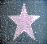 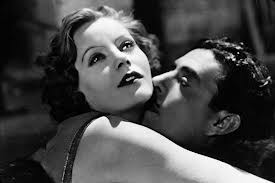 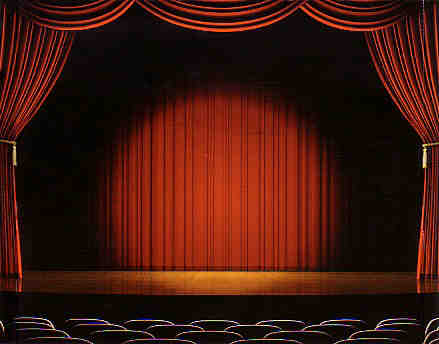 